GAP AREA: English learners (ELs) are more likely to be assigned to inexperienced teachers I. Use additional dataAnalyze Student Learning Experience (SLE) detailed reports comparing rates of assignment of ELs to inexperienced teachers, by subject taught.Review percent of teachers hired by mid-summer, and by start of school year, disaggregated by school, particularly for schools with a high proportion of ELs.Compare retention rates of teachers, disaggregated by school and by teachers’ years of experience.Compare retention rates and years of experience in ESL/bilingual classes, SEI classes, and other classes.Compare years of experience of teachers who are and aren’t SEI-endorsedReview teacher exit interviews, if available.II. Ask self-assessment/ stakeholder engagement questions to explore root causesAre inexperienced teachers concentrated in specific schools or courses?Are ELs disproportionately enrolled in specific courses, such as remedial courses or certain electives? Do such courses have less experienced teachers?How effective are the district’s less-experienced teachers, especially those teaching ESL/bilingual/SEI?Do teacher recruiting/hiring practices and timelines vary across schools, and could they be a root cause of differences in student-teacher assignment? Are family/community members involved in hiring committees?Do retention rates vary by school or by other teacher characteristics? If retention rates for effective educators are lower than desired, why do teachers leave?Do experienced ESL teachers switch to other program areas, or SEI teachers to non-SEI classrooms? If so, why?III. Develop strategy starting points & monitor progress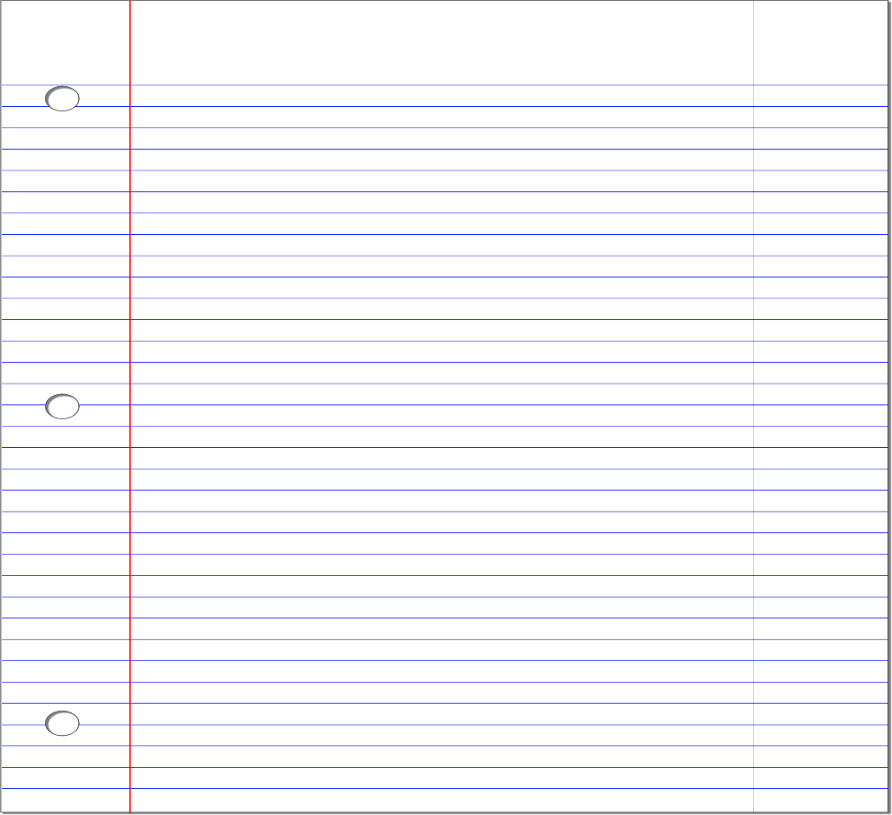 Target high performing educator preparation programs for recruitment of teachers and student teachers, to improve the effectiveness of novice teachers of ELs in your district.Strategically screen and assign student teachers (prospective hires) to develop their skills in working with ELs in your district; place prospective content teachers in SEI classrooms.Strengthen the design, evaluation, and continuous improvement of induction and mentoring program, to meet new teachers’ needs and promote retention; include a focus on training to meet the needs of ELs.Provide opportunities for teacher leadership and collaborative decision-making to attract and/or retain experienced, effective teachers of ELs.Implement teacher surveys to learn how to improve teacher job satisfaction and retention.Develop a clear process for monitoring progress, with short-term and long-term metrics.